             Полуостров Крым издавна был частью нашей страны. В далёком XVIII веке императрица Екатерина Великая издала указ о вхождении Крыма в состав Российского государства. Это стало результатом блестящих побед русской армии, возглавляемой Александром Васильевичем Суворовым. За время своей деятельности вместе с Григорием Александровичем Потёмкиным он защищал полуостров, укрепил его оборону, заложил многие военные крепости, которые впоследствии стали современными городами.                После присоединения к России полуостров стал активно развиваться: появились новые дороги и города. Вблизи Херсонеса возникла военная крепость и морской порт Севастополь. Теперь это город-герой, город морской славы. В Симферополе появились первые сооружения – оборонительная крепость и храм. А Ялта превратилась в курортный город.              История Крыма хранит множество героических страниц Великой Отечественной войны: оборона Севастополя, стойкость защитников Керчи, сопротивление подземного гарнизона Аджимушкайских каменоломен, мужество и отвага жителей полуострова в борьбе с захватчиками. И в наши дни, в 2014 году, Крым справедливо вернулся в состав России, домой. Мы снова вместе!Крым – это удивительное место с легендарной историей, славными подвигами, с уникальными пейзажами, с отвесными горами до облаков, разнообразной растительностью, водопадами, пещерами и двумя морями. И всё это в одном месте!16 марта 2014 года в Крыму состоялся референдум, в котором, по официальным данным, приняло участие около 82 % избирателей, из них 96 % проголосовали за вхождение в состав Российской Федерации. 17 марта 2014 года Республика Крым и Севастополь обратились с просьбой о присоединении к России. 18 марта 2014 года подписан межгосударственный Договор между Российской Федерацией, Республикой Крым и Севастополем о принятии их в состав Российской Федерации.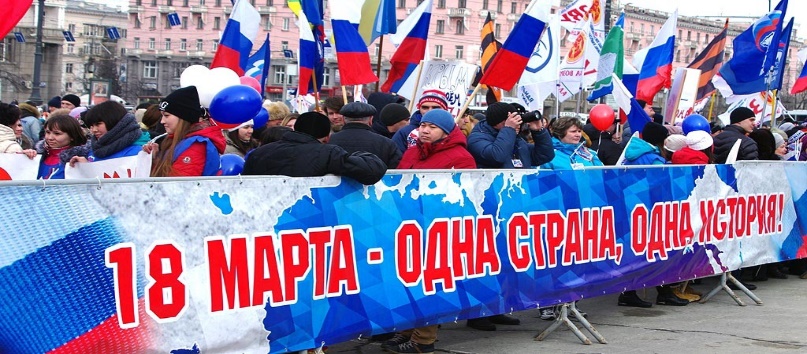 Истории исправлена ошибка,
Крым вновь Российским стал!
На лицах гордая, счастливая улыбка,
Подъема духа радостный накал.
Крым – гордость русского народа,
Геройский Севастополь, Черноморский флот,
Живет в Крыму людей – особая порода,
Кто славу, честь, России бережет!Познакомимся с теми объектами, которые были построены или реконструированы после воссоединения Крыма с Россией, и помогают нам быстро и комфортно путешествовать.Современный Международный аэропорт «Симферополь» открыт в 2018 году. Здание аэропорта – это образ крымской волны. Внутри садовые дизайнеры создали зелёную стену из живых и искусственных растений.Федеральная трасса «Таврида» начала строиться в 2017 году – после воссоединения Крыма с Россией. Трасса начинается сразу после Крымского моста и пересекает весь Крымский полуостров.Крымский мост – это символ воссоединения Крыма с Россией. Он состоит из двух дорог: железнодорожного пути и автомобильной трассы и считается самым протяжённым в Европе.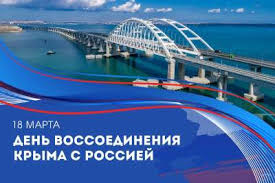 «Чтобы понять, почему был сделан
именно такой ВЫБОР, достаточно
знать историю Крыма, знать, что
значила и значит Россия для Крыма
и Крым для России».                                                                      В.В. ПутинПАМЯТКА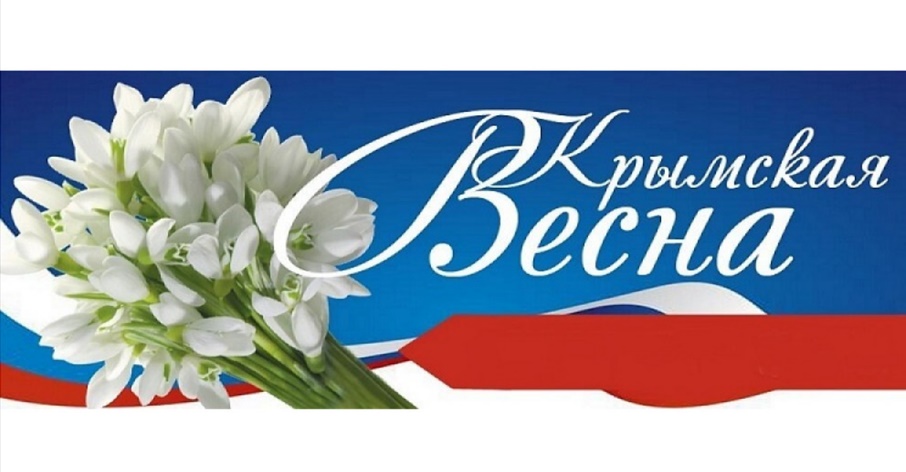 Вешний ветер флаги России целует,Песни, слёзы – плещется счастье волной,– Крым навеки в гавань причалил родную– Мы вернулись в нашу Россию домой.Группа «Сказка»МАДОУ ЦРР д/с № 18 г. КропоткинПамятку подготовила воспитатель Василенко Н.А.